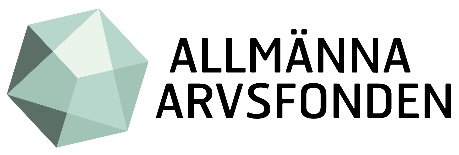 Slutrapport projektstöd – redovisning av stöd ur Allmänna arvsfondenMejla den undertecknade och inskannade slutrapporten, inkl. bilagor, till: rapportering@arvsfonden.se Ange projektets diarienummer och ordet årsrapport i ämnesraden i mejlet.Slutrapporten består av två delar. Frågorna i del 1 handlar om projektets sista år. Frågorna i del 2 handlar om den totala projekttiden.Om ni har ett eller två år kvar på ert projekt ska ni redovisa på blanketten Årsrapport med projektplan för projektstöd som finns att ladda ner från www.arvsfonden.se/redovisningsmallar.STÖDMOTTAGAREOrganisationens fullständiga namn	Organisationsnummer	Projektets namn	Arvsfondens diarienummer	Adress till stödmottagaren	c/o-adress	Postnummer	Postort	Kontaktperson hos stödmottagaren	E-postadress till kontaktperson	Telefon till kontaktperson	Projektledare	E-postadress till projektledare	Telefon till projektledare	Projektets sista projektår	 Två	 Tre	Med redovisningsperiod åååå-mm-åå – åååå-mm-dd	UpplysningBekräfta att du läst nedanstående text genom att kryssa i rutan.	HANTERING AV PERSONUPPGIFTERUppgifterna som hanteras i denna ansökan inklusive tillhörande bilagor sparas och hanteras i enlighet med Dataskyddsförordningen. Uppgifterna kan komma att användas vid förnyad kontakt. Läs mer om vår hantering av personuppgifter på www.arvsfonden.se. Checklista för obligatoriska bilagor till slutrapport för projektstödDe dokument som ska undertecknas ska du skanna in och spara som en pdf-fil.Bifoga varje bilaga som en separat fil. Den ekonomiska årsrapporten ska även meljas in i Excelformat.Vi kan inte ta emot zipfiler eller delade dokument via molntjänst eller länkar.Kryssa i respektive ruta.	Bilaga 1: Slutrapport ekonomi för projektstöd. Excelfilen kan laddas ner från www.arvsfonden.se/redovisningsmallar. 	Bilaga 2: Revisors granskningsrapport. Wordfilen kan laddas ner från www.arvsfonden.se/redovisningsmallar.	Bilaga 3: Utdrag ur bankkontot där medlen från Allmänna arvsfonden hålls avskilda för hela projektåret.	Bilaga 4: Kopia av organisationens stadgar.	Bilaga 5: Kopia av organisationens senaste årsredovisning (verksamhetsberättelse och ekonomisk berättelse).	Bilaga 6: Kopia av styrelseprotokoll och/eller årsmötesprotokoll som visar styrelsens nuvarande sammansättning och vilka som är utsedda firmatecknare (behörig företrädare). Både namn, funktion/titel och behörighet måste framgå. Protokollen ska vara justerade.Kom ihåg Bekräfta att du läst nedanstående text genom att kryssa i rutan	Skriv kortfattat, gärna indelat i stycken. Observera att texten du fyller i direkt i formuläret inte kan formateras. Om du vill använda dig av fetmarkering eller punktsatser kan du författa texten i ett annat dokument och klippa in den i rutan under respektive fråga. Slutrapporten ska vara max 20 sidor.Säkerställ att alla obligatoriska bilagor skickas in tillsammans med slutrapporten utifrån checklistan ovan.Mejla även den ifyllda slutrapporten (Word) och den ekonomiska redovisningen av projektstödet (Excel) till er handläggare vid Allmänna arvsfonden.RedovisningDel1 – Redovisning av projektets sista årGenomförandeVilka resultat har ni uppnått i förhållande till de mål som sattes upp för det senaste projektåret?Metod och aktiviteterVilka aktiviteter har genomförts under året?Hur har ni genomfört aktiviteterna?Hur har ni arbetat för att främja jämställdhet, tillgänglighet och mångfald?Vad har fungerat bra i projektet och vad har fungerat mindre bra?Hur har ni hanterat det som varit mindre bra?SamarbetenVilka organisationer har ni samarbetat med under året?Vilka roller har de haft i projektet?Målgruppens delaktighetBeskriv projektet huvudsakliga målgrupp/er.Hur har ni nått målgruppen?Vilka grupper har det varit svårare att nå och hur har ni hanterat det?Hur har målgruppen varit delaktig i projektets genomförande under året?Vilka roller har målgruppen haft?Projektets omfattning under åretAnge hur många aktiva deltagare som projektet har haft under året. Med aktiva deltagare menas barn, ungdomar, äldre och/eller personer med funktionsnedsättning som har inflytande över projektets planering och genomförande och som återkommande/över en längre tid medverkat i projektets aktiviteter.Barn till och med 11 år med eller utan funktionsnedsättning varav andel pojkar:	 	 %varav andel flickor:		 %varav andel annan könskategori;	 %Ungdomar från 12 till och med 25 år med eller utan funktionsnedsättning varav andel pojkar/män:		 %varav andel flickor/kvinnor:	 %varav andel annan könskategori:	 %Vuxna från 26 till och med 64 år med funktionsnedsättning 	varav andel män: 		 %varav andel kvinnor:		 %varav andel annan könskategori:	 %Äldre från 65 år med eller utan funktionsnedsättning 	varav andel män: 		 %varav andel kvinnor:		 %varav andel annan könskategori:	 %Ange hur många andra personer ur Allmänna arvsfondens målgrupper som nåtts av projektets information, erfarenheter och resultat genom till exempel en enstaka föreläsning, en film, en bok eller liknande.Ange hur många andra personer (sekundära målgrupper som exempelvis yrkesgrupper, beslutsfattare, anhöriga, allmänheten) som omfattats av projektet.ÖverlevnadVad har ni gjort under året för att skapa förutsättningar för att projektets resultat och erfarenheter ska kunna leva vidare efter projekttiden?Det kan vara i den egna organisationen, samarbetsorganisationerna och/eller på annat sätt.Dokumentation och spridningHur har ni dokumenterat projektets erfarenheter?Hur har ni arbetat med att sprida information, kunskap och erfarenheter från projektet?Förändringar och avvikelserHar ni behövt förändra något i projektet jämfört med senaste årets projektplan?Beskriv i så fall vilka förändringar ni gjort och hur de genomförts. Det kan handla om exempelvis målgrupp, tidsplan, aktiviteter, samarbeten.Ekonomisk redovisningEkonomisk redovisning av projektets kostnader och intäkter för det sista projektåret ska göras i Exceldokumentet Slutrapport ekonomi för projektstöd som laddas ned från www.arvsfonden.se/redovisningsmallar.Kommentera budgetposter där utfallet avviker med minst 20 000 kronor jämfört med projektets beviljade budget. Var beredd att svara på frågor även om mindre avvikelser.Kommentera eventuell avvikelse som gäller annan finansiering eller egen finansiering respektive ideellt arbetade timmar som projektet haft under det gångna projektåret jämfört med vad som angavs av er i ansökan.Del2 – Redovisning av den totala projekttidenGenomförande och resultatHar ni uppnått de resultat ni satte som mål i ansökan?Summera kortfattat vilka mål ni hade från början, vilka resultat ni uppnått och hur ni gått tillväga.Hade ni några mål som ni inte uppnådde?Beskriv kortfattat vilka och varför.Vilka har varit projektets viktigaste samarbeten?Vilka har varit de viktigaste framgångsfaktorerna för projektet?Vilka hinder har haft störst påverkan för projektet?Projektets omfattning under den totala projekttidenAnge hur många aktiva deltagare som projektet har haft under den totala projekttiden. Med aktiva deltagare menas barn, ungdomar, äldre och/eller personer med funktionsnedsättning som har inflytande över projektets planering och genomförande och som återkommande/över en längre tid medverkat i projektets aktiviteter.Barn till och med 11 år med eller utan funktionsnedsättning varav andel pojkar:	 	 %varav andel flickor:		 %varav andel annan könskategori:	 %Ungdomar från 12 till och med 25 år med eller utan funktionsnedsättning varav andel pojkar/män:		 %varav andel flickor/kvinnor:	 %varav andel annan könskategori:	 %Vuxna från 26 till och med 64 år med funktionsnedsättning 	varav andel män: 		 %varav andel kvinnor:		 %varav andel annan könskategori:	 %Äldre från 65 år med eller utan funktionsnedsättning 	varav andel män: 		 %varav andel kvinnor:		 %varav andel annan könskategori:	 %Ange hur många andra personer ur Allmänna arvsfondens målgrupper som nåtts av projektets information, erfarenheter och resultat genom till exempel en enstaka föreläsning, en film, en bok eller liknande, under den totala projekttiden.Ange hur många andra personer (sekundära målgrupper som exempelvis yrkesgrupper, beslutsfattare, anhöriga, allmänheten) som omfattats av projektet under den totala projekttiden.MålgruppenBeskriv vilka roller projektets målgrupp/er hade i planeringen av projektet.Kom projektidén från målgruppen själv? Om inte – hur förankrades idén med målgruppen?Beskriv vilka roller projektets målgrupp/er hade i genomförandet av projektet under hela projekttiden?Beskriv vilka roller projektets målgrupp/er hade i den fortsatta verksamheten efter projektets slut.Finns det några grupper som ni ville nå med projektet men inte lyckades?Vilken betydelse har projektet haft för målgruppen eller målgrupperna?ÖverlevnadVad lever vidare efter projekttiden? På vilket sätt och var?Beskriv hur projektets erfarenheter och resultat lever vidare inom den ena organisationen, projektets samarbetsorganisationer och på andra sätt.Hur finansieras den fortsatta verksamheten?Kommer samarbeten som påbörjats under projektet att fortsätta efter projekttiden? Beskriv i så fall hur.Hur har kunskaper och erfarenheter från projektet tagits tillvara inom er organisation och projektets samarbetsorganisationer?Har projektet påverkat organisationen på några andra sätt?Övriga kommentarerFinns det annat som ni vill berätta om projektet som inte besvarats i de tidigare frågorna? Beskriv i så fall vad.UndertecknandeDenna slutrapport undertecknas av personer som har rätt att företräda den stödmottagande organisationen (behörig firmatecknare).Genom att underteckna intygar vi att lämnade uppgifter är riktiga.NamnteckningNamnförtydligande	Ort och datum	Telefon		E-post		Namnteckning	Namnförtydligande	Ort och datum	Telefon		E-post		